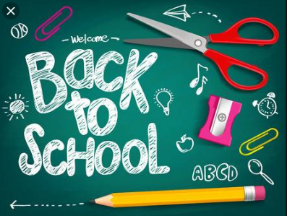 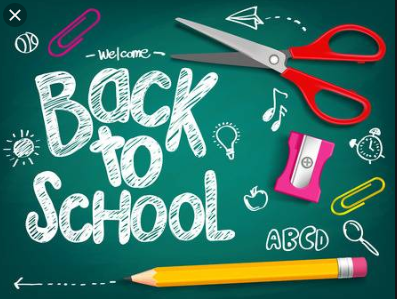 Welcome to Year 3!Dear Parents/Carers,Welcome to Year 3. We would like to share with you some information about Year 3 and what we will be learning this year.What will we be doing in class?In the morning there will be a focus on Maths and English. In Maths we will be working on our times tables consistently throughout the year so that the children have much quicker recall, this will help and support them in other areas of their Maths learning. In English we will do a fiction and a non-fiction unit each term and will continue to work on spelling, grammar and reading each day. On a Tuesday morning the children will continue to have a Music session with Mr. Hopkins.In the afternoons we will have RE, Science, PE, Topic (to include Geography, History and Art), French and ICT.P.EPE will be on a Monday and Friday this term. Please ensure that your child has their PE kits in school at all times. We will send them home each half term for washing.Homework:The children are expected to spend at least 5 minutes a day on Doodle Maths. We will check this on a Friday and rewards will be given to those that have been on regularly. This is a highly effective tool in supporting children in their Maths learning. Please keep practicing times tables as much as possible.Children will be given a spelling list for the term, the list and test date will be on the sheet. This can also be accessed on the website. Spelling tests will be on a Friday morning. A spelling book will be handed out so that the children can practice their spellings and write the words in sentences in order to learn the spellings further. The children are expected to read every evening for at least 10 minutes. Spending time discussing the story and thinking about what might happen next will support comprehension and understanding of a text.Occasionally we may hand out homework that links in with our topic work.Behaviour:We have high expectations of behaviour. We have a dojo reward system, where the children will receive points for good learning behaviour. These include: perseverance, aspiration, reflection, independence, risk taking and confidence. House points will also be given for good behaviour and achievements throughout the school day.The time out system will continue, using the behaviour pyramid. Those children who do not display the correct behaviour will be given time to ‘turn around’ their behaviour, however if it persists they will be given 5/10/15 minute reflection at break time.Communication:We will always endeavour to inform you of any issues that have arised throughout the day, or to share positive news about your child's progress and successes.If you ever need to speak to us, our door is always open. Please catch us at the end of the day or leave a message at the office and we can contact you.Please find attached a copy of our curriculum map for this term. Thank you in advance for your help and support this year. We look forward to working with yourselves and your children.Miss. Garry